CPV:90620000-9, 90611000-3ΤΕΧΝΙΚΗ ΠΕΡΙΓΡΑΦΗΗ παρούσα τεχνική περιγραφή αναφέρεταιστον καθαρισμό του οδικού δικτύου του Δήμου Καρπενησίου είτε για αποχιονισμούς είτε για οποιοδήποτε υλικό βρεθεί στην επιφάνειά του και απαιτείται η απομάκρυνσή του ώστε να διασφαλίζεται η ασφαλής διέλευση των οχημάτων κατά την διάρκεια της χειμερινής περιόδου 2018 - 2019.Ο παραπάνω εργασίες θα πραγματοποιηθούν με την χρήση των παρακάτω μηχανημάτων ανά Δημοτική Ενότητα όπως φαίνεται στον παρακάτω πίνακα:   Ο ανάδοχος αποζημιώνεται  μόνο για τις περιπτώσεις  εκτέλεσης εργασιών και όχι για την παρουσία ή την μεταφορά μηχανήματος στις υπόψη Δ.Ε. ή στον τόπο επέμβασης.  Τα παραπάνω μηχανήματα έργου με τους χειριστές τους θα πρέπει να είναι σε ετοιμότητα ώστε να καλύψουν τις ανάγκες που θα προκύψουν οπουδήποτε και οποτεδήποτε εντός του οδικού δικτύου του Δήμου Καρπενησίου.  Ο προϋπολογισμός της μελέτης ανέρχεται στο ποσό των 58.379,20 € με Φ.Π.Α. και θα καλυφτεί από ιδίους πόρους, ενώ ο διαγωνισμός θα διεξαχθεί σύμφωνα με τις διατάξεις του Ν.4412/2016.ΕΝΔΕΙΚΤΙΚΟΣ ΠΡΟΥΠΟΛΟΓΙΣΜΟΣ ΜΕΛΕΤΗΣ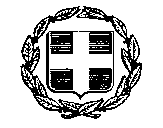 ΕΛΛΗΝΙΚΗ ΔΗΜΟΚΡΑΤΙΑΔΗΜΟΣ ΚΑΡΠΕΝΗΣΙΟΥΔ/ΝΣΗ ΤΕΧΝΙΚΩΝ ΥΠΗΡΕΣΙΩΝΤΜΗΜΑ ΥΠΟΔΟΜΩΝ & ΔΙΚΤΥΩΝΑΝΤΙΚΕΙΜΕΝΟ:«Μίσθωση μηχανημάτων για την αντιμετώπιση καιρικών συνθηκών 2018-2019»ΧΡΗΣΗ:2018-2019ΑΡ. ΜΕΛΕΤΗΣ:93/2018Α/ΑΠΕΡΙΓΡΑΦΗΜ.Μ.ΠΟΣΟΤΗΤΑΑ/ΑΠΕΡΙΓΡΑΦΗΜ.Μ.ΠΟΣΟΤΗΤΑΟΜΑΔΑ Α' (ΔΗΜΟΣ ΚΑΡΠΕΝΗΣΙΟΥ)1Εργασία καθαρισμού με χρήση εκσκαφέα φορτωτή από 70HP και άνω με το χειριστήώρες802Εργασία καθαρισμού με χρήση φορτωτή από  141HP έως 160 HP με το χειριστήώρες1003Εργασία καθαρισμού με χρήση εκσκαφέα έως 30HP με το χειριστήώρες1004Εργασία καθαρισμού με χρήση πολυμηχανήματος με αλατοδιανομέα  και λεπίδα ισχύος από 220PS έως 260PS με το χειριστήώρες1005Εργασία καθαρισμού με χρήση διαμορφωτήρα (γκρέιντερ) από 160HP έως 190HP με το χειριστήώρες1006Εργασία καθαρισμού με χρήση πολυμηχανήματος με λεπίδα και σκούπα από 160HP έως 190HP με το χειριστήώρες80ΟΜΑΔΑ Β΄(Δ.Ε. ΔΟΜΝΙΣΤΑΣ)7Εργασία καθαρισμού με χρήση εκσκαφέα φορτωτή από 70HP και άνω με το χειριστήώρες1288Εργασία καθαρισμού με χρήση φορτωτή από 91HP έως 110HP με το χειριστήώρες80ΟΜΑΔΑ Γ΄(Δ.Ε. ΚΤΗΜΕΝΙΩΝ - ΦΟΥΡΝΑΣ)9Εργασία καθαρισμού με χρήση φορτωτή από 180HP και άνω με το χειριστήώρες100ΟΜΑΔΑ Δ΄(Δ.Ε. ΚΑΡΠΕΝΗΣΙΟΥ - ΠΟΤΑΜΙΑΣ)10Εργασία καθαρισμού με χρήση φορτωτή από 71HP έως και 90HP με το χειριστήώρες10011Εργασία καθαρισμού με χρήση εκσκαφέα φορτωτή από 70HP και άνω με το χειριστήώρες80ΟΜΑΔΑ Ε΄(Δ.Ε. ΠΡΟΥΣΟΥ)12Εργασία καθαρισμού με χρήση εκσκαφέα φορτωτή από 70HP και άνω με το χειριστήώρες12013Εργασία καθαρισμού με χρήση φορτωτή από  111HP έως 140 HP με το χειριστήώρες100ΣΥΝΟΛΟ ΩΡΩΝ1.268Καρπενήσι 11-09-2018Ο ΣυντάκτηςΚεφαλάς ΔημήτριοςΠΕ Γεωπόνων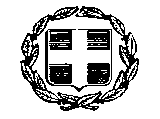 ΕΛΛΗΝΙΚΗ ΔΗΜΟΚΡΑΤΙΑΔΗΜΟΣ ΚΑΡΠΕΝΗΣΙΟΥΔ/ΝΣΗ ΤΕΧΝΙΚΩΝ ΥΠΗΡΕΣΙΩΝΤΜΗΜΑ ΥΠΟΔΟΜΩΝ & ΔΙΚΤΥΩΝΑΝΤΙΚΕΙΜΕΝΟ:«Μίσθωση μηχανημάτων για την αντιμετώπιση καιρικών συνθηκών 2018-2019»ΧΡΗΣΗ:2018-2019ΑΡ. ΜΕΛΕΤΗΣ:93 /2018Α/ΑΠΕΡΙΓΡΑΦΗΜ.Μ. ΠΟΣΟΤΗΤΑΤΙΜΗ (€)ΔΑΠΑΝΗ (€)ΔΑΠΑΝΗ (€)Α/ΑΠΕΡΙΓΡΑΦΗΜ.Μ. ΠΟΣΟΤΗΤΑΜΕΡΙΚΗΟΛΙΚΗΟΜΑΔΑ Α' (ΔΗΜΟΣ ΚΑΡΠΕΝΗΣΙΟΥ)1Εργασία καθαρισμού με χρήση εκσκαφέα φορτωτή από 70HP και άνω με το χειριστήώρες8035,002.800,002Εργασία καθαρισμού με χρήση φορτωτή από  141HP έως 160 HPμε το χειριστήώρες10040,004.000,003Εργασία καθαρισμού με χρήση εκσκαφέα έως 30HP με το χειριστήώρες10028,002.800,004Εργασία καθαρισμού με χρήση πολυμηχανήματος με αλατοδιανομέα  και λεπίδα ισχύος από 220PS έως 260PS με το χειριστήώρες10045,004.500,005Εργασία καθαρισμού με χρήση διαμορφωτήρα (γκρέιντερ) από 160HP έως 190HP με το χειριστήώρες10040,004.000,006Εργασία καθαρισμού με χρήση πολυμηχανήματος με λεπίδα και σκούπα από 160HP έως 190HP με το χειριστήώρες8040,003.200,00ΟΜΑΔΑ Β΄(Δ.Ε. ΔΟΜΝΙΣΤΑΣ)7Εργασία καθαρισμού με χρήση εκσκαφέα φορτωτή από 70HP και άνω με το χειριστήώρες12835,004.480,008Εργασία καθαρισμού με χρήση φορτωτή από 91HP έως 110HP με το χειριστήώρες8035,002.800,00ΟΜΑΔΑ Γ΄(Δ.Ε. ΚΤΗΜΕΝΙΩΝ - ΦΟΥΡΝΑΣ) 9Εργασία καθαρισμού με χρήση φορτωτή από 180HP και άνω με το χειριστήώρες10046,004.600,00ΟΜΑΔΑ Δ΄(Δ.Ε. ΚΑΡΠΕΝΗΣΙΟΥ - ΠΟΤΑΜΙΑΣ) 10Εργασία καθαρισμού με χρήση φορτωτή από 71HP έως και 90HP με το χειριστήώρες10032,003.200,0011Εργασία καθαρισμού με χρήση εκσκαφέα φορτωτή από 70HP και άνω με το χειριστήώρες8035,002.800,00ΟΜΑΔΑ Ε΄(Δ.Ε. ΠΡΟΥΣΟΥ) 12Εργασία καθαρισμού με χρήση εκσκαφέα φορτωτή από 70HP και άνω με το χειριστήώρες12035,004.200,0013Εργασία καθαρισμού με χρήση φορτωτή από  111HP έως 140 HP με το χειριστήώρες10037,003.700,00    Σύνολο Α:47.080,0047.080,00Σύνολο Β:Σύνολο Β:47.080,00Φ.Π.Α. 24%11.299,20         Συνολική Δαπάνη:         Συνολική Δαπάνη:58.379,2011/09/201811/09/2018Ο ΣυντάκτηςΗ Δ/ντριαΚεφαλάς ΔημήτριοςΜαρία ΠαπαδοπούλουΠ.Ε. ΓεωπόνωνΠ.Ε. Πολιτικών Μηχανικών